دانشجویان رتبه برتر رشته مهندسی برقردیفنام و نام خانوادگیمعدل کل1سينا قنبري زركلامي27/17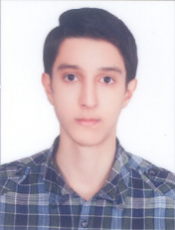 2عاليه درويشي 17/17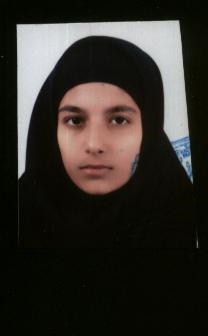 3محمدعلي شيفته 55/16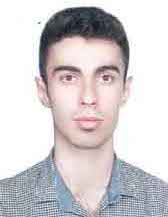 